УТВЕРЖДЕНОпостановлением администрации Манского районаот 30 июня 2020 г. № 406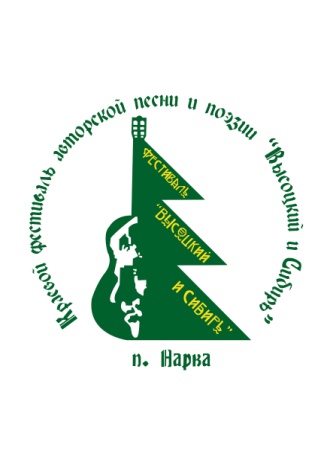 ПОЛОЖЕНИЕо проведении XXI Краевого фестиваля авторской песни и поэзии«Высоцкий и Сибирь» в online-формате1. Общие положения1.1. XXI Краевой фестиваль авторской песни и поэзии «Высоцкий  и Сибирь» (далее – Фестиваль) проводится 17-19 июля 2020 года в online-формате, в связи в ограничительными мерами, принятыми по предупреждению распространения на территории Красноярского края новой коронавирусной инфекции, вызванной 2019-nCoV. Фестиваль посвящён празднованию 75-летия Победы в Великой Отечественной войне.Название фестиваля на английском языке - Regional festival of author's song and poetry " Vysotsky and Siberia".1.2. Учредителем Фестиваля является администрация Манского района.1.3. Фестиваль проводится при поддержке Министерства культуры Красноярского края, Агентства по туризму Красноярского края.1.4. Организаторами Фестиваля являются: Муниципальное бюджетное учреждение культуры «Манская централизованная клубная система» (далее – МБУК «Манская ЦКС»), отдел культуры и молодёжной политики администрации Манского района.1.5. Исполнительным директором Фестиваля является руководитель организатора – МБУК «Манская ЦКС».1.6. В качестве партнёров могут выступать государственные учреждения культуры, образования, спорта, туризма, коммерческие организации, некоммерческие общественные организации.1.7. Информацию о Фестивале и Конкурсах Фестиваля можно получить:на официальном сайте Фестиваля: Высоцкийсибирь.рф    на сайте учредителя Фестиваля http://manaadm.ru  на сайте организатора Фестиваля: http://mdk-mansk.bdu.suсоциальная сеть ВК: https://vk.com/visevent55539325  социальная сеть Instagram: @festival.mana.     1.8. Фестиваль имеет зарегистрированный товарный знак, использование которого допускается исключительно с разрешения правообладателя – МБУК «Манская ЦКС».2. Цель и задачи Фестиваля2.1. Цель Фестиваля – возрождение, сохранение и популяризация многогранного творческого наследия Владимира Семеновича Высоцкого, поддержка, развитие авторской песни и туризма в Манском муниципальном районе для всех возрастных и профессиональных групп населения, включая людей с ОВЗ.2.2. Задачи Фестиваля:- поддержка и развитие самодеятельной российской культуры – авторской песни и поэзии, обмен опытом и повышение профессионального уровня авторов и исполнителей, в том числе - поэтов и чтецов;- поиск и всесторонняя поддержка, выявление, поощрение и продвижение новых авторов и исполнителей, в том числе - поэтов и чтецов;- сохранение и развитие народных художественных ремесел, декоративно-прикладного искусства, выявление талантливых мастеров, внедрение новых онлайн-форм реализации их продукции;- приобщение широких слоев населения всех возрастов, в первую очередь – подростков и молодежи, к различным видам туризма (краеведческий, культурный, спортивный, гастрономический, сельский, экологический, др.), как одной из форм нравственного развития личности, воспитания патриотизма и активной гражданской позиции, бережного отношения к природе, пропаганды здорового образа жизни, популяризации уникальных природных и социокультурных ресурсов Манского района;- создание условий для социальной адаптации людей с ОВЗ через популяризацию социокультурных практик ведущих некоммерческих общественных организаций данного профиля деятельности;- создание условий для расширения географии участников и зрителей фестиваля;- создание уникальной электронной версии истории фестиваля и формирование коммуникативной экспертной площадки с участием организаторов, участников и зрителей фестиваля.3. Организация Фестиваля3.1. Для подготовки и проведения Фестиваля учредителем создается организационный комитет Фестиваля (далее – Оргкомитет), в состав которого входят (по согласованию) представители органов власти Красноярского края, Манского района, в том числе - министерства культуры Красноярского края, Агентства по туризму Красноярского края, организаторов и партнёров фестиваля. 3.2. Оргкомитет координирует все организационно-содержательные вопросы фестиваля, в том числе - выполняет следующие функции: - создает нормативно-правовую базу для организации и проведения фестиваля;- формирует и утверждает программу Фестиваля, формирует и утверждает составы жюри Конкурсов (далее – жюри), формирует и утверждает исполнительного директора и состав исполнительной дирекции всех арт-студий фестиваля (далее – Дирекция); - ведет прием заявок участников конкурсов Фестиваля;-ведет наполнение сайта онлайн версии фестиваля через взаимодействие с Дирекцией, участниками, партнёрами фестиваля;-  взаимодействует с электронными и печатными СМИ, осуществляет системное информационное сопровождение фестиваля;3.3. Исполнительный директор Фестиваля отвечает за:-  формирование и  состав Дирекции каждой из арт-студий фестиваля и представляет его на утверждение Оргкомитета; - формирование планов по подготовке и реализации программ арт-студий;- системное взаимодействие с оргкомитетом, информирование о выполнении организационно-содержательных задач по подготовке и проведению online-версии фестиваля.Исполнительный директор несет личную ответственность за координацию и выполнение задач, обозначенных оргкомитетом фестиваля.3.4. Составы жюри Конкурсов фестиваля формируются из специалистов в области авторской песни и поэзии, специалистов в области декоративно-прикладного искусства, фотоискусства Манского района, Красноярского края, России.4. Условия участия в Фестивале	4.1. Для участия в Фестивале приглашаются независимо от ведомственной принадлежности профессиональные и самодеятельные коллективы, исполнители, авторы-исполнители, поэты, чтецы, мастера декоративно-прикладного творчества, изобразительного искусства и фототворчества. Возраст, пол и численный состав участников Фестиваля не ограничен.	4.2. Приём заявок на участие в конкурсах Фестиваля осуществляется МБУК «Манская ЦКС» до 13 июля 2020 года включительно на e-mail, указанный в приложениях №1, №2, №3 к настоящему положению. В заявке коллектив/солист указывает ссылку на запись своих выступлений для каждой заявленной номинации на канале youtube. Мастера, фотографы, художники присылают свои работы в папке ZIP.4.3.  Определение победителей конкурсов Фестиваля будет осуществляться с 14 по 17 июля 2020 года включительно. Итоги конкурсов Фестиваля будут опубликованы 18-19 июля 2020 года.4.4. Условия участия в Конкурсах Фестиваля регламентируются положениями о конкурсах: - музыкальная студия «СТРУНА» (Приложение № 1 к настоящему положению);- поэтическая студия «ТАГАНКА» (Приложение № 2 к настоящему положению);- студия фототворчества «ВЕРТИКАЛЬ» (Приложение № 3 к настоящему положению).4.5. Приглашённые в качестве участников Фестиваля коллективы, исполнители, авторы-исполнители, поэты, чтецы, мастера декоративно-прикладного творчества, изобразительного искусства и фототворчества – могут принимать участие в программных мероприятиях Фестиваля (концертных выступлениях, мастер-классах, выставках) в online-формате.4.6. Для проведения online мастер-классов, участия в тематических online концертах, online выставках, необходимо направить заявку, согласно Приложения № 4 к настоящему положению.                  5. Финансирование Фестиваля	Финансирование Фестиваля осуществляется за счёт средств муниципального бюджета Манского района и привлеченных спонсорских средств, добровольных пожертвований, грантовых средств, волонтерского и добровольческого участия, иных целевых взносов и форм участия.                   6. Заключительные положения6.1. Все участники Фестиваля награждаются дипломами в формате jpeg, которые будут отправлены до 31 июля 2020 года (включительно) на e-mail, указанный в заявке.6.2. Организатор Фестиваля – оставляет за собой право воспроизводить, распространять фото-, видео- и аудиозаписи, произведенные во время Фестиваля, осуществлять их прокат, а также использовать их при издании сборников, буклетов, выпуске аудио- и видеодисков без выплаты гонорара почётным гостям и участникам Фестиваля. Их использование для целей проведения Фестиваля и его рекламы не требует дополнительного согласования с гостями и участниками Фестиваля.Приложение № 1к положению о XXI Краевом фестивале авторской песни и поэзии «Высоцкий и Сибирь»ПОЛОЖЕНИЕо Конкурсе творческой студии «СТРУНА»в рамках XXI Краевого фестиваля авторской песни и поэзии«Высоцкий и Сибирь» в online-формате1. Общие положения	1.1. В рамках XXI Краевого фестиваля авторской песни и поэзии «Высоцкий и Сибирь» в online-формате проводится конкурс творческой студии «СТРУНА» (далее – Конкурс).2. Цель и задачи Конкурса2.1. Целью конкурса является поддержка и развитие самобытного уникального явления российской культуры – самодеятельной авторской песни, вовлечение детей и молодежи в сферу народного творчества, в том числе людей с ОВЗ через популяризацию социокультурных практик ведущих некоммерческих общественных организаций данного профиля деятельности.2.2. Задачи конкурса:- пропаганда лучших образцов авторской песни;- повышение исполнительской культуры;- выявление и поддержка талантливых исполнителей;- обмен опытом и укрепление творческих связей между участниками конкурса.3. Условия участия в конкурсе3.1. Для участия в Конкурсе приглашаются независимо от ведомственной принадлежности профессиональные и самодеятельные коллективы, исполнители, авторы-исполнители. Возраст, пол и численный состав участников Конкурса не ограничен.3.2. Претенденты на участие в Конкурсе предоставляют на e-mail: strunavysi@mail.ru заявку по установленной форме (форма заявки № 1), которая является неотъемлемой частью настоящего положения. В заявке коллектив/солист указывает ссылку на запись своих выступлений для каждой заявленной номинации на канале youtube.  Прием заявок от претендентов Конкурса осуществляется по электронной почте до 13 июля 2020 года включительно. Заявки, поступившие после указанного срока, не регистрируются. 3.3. Обязательными условиями для участия в Конкурсе являются: исполнение песни В.С. Высоцкого; живое вокальное и (или) инструментальное исполнение. Претендент представляет не более двух песен в одной номинации. Количество номинаций не ограничено. Исполнителям песен собственного сочинения необходимо представить тексты песен в печатном виде в трех экземплярах.3.4. Определение претендентов осуществляется по двум возрастным категориям: детская (от 5 до 17 лет включительно), взрослая (от 18 лет) в номинациях:- «Лучшее исполнение песен В.С. Высоцкого»;- «Автор песни»;- «Автор музыки»;- «Мне этот бой не забыть нипочем».3.5. Жюри оценивает выступления претендентов по оценочным листам с максимальной 3-х балльной оценкой по каждому критерию. Жюри возглавляет председатель, который организовывает работу жюри и ведение протокола. При равном количестве набранных баллов председатель жюри имеет право на присвоение дополнительных 3-х баллов одному из номинантов. Решение жюри является окончательным и обжалованию не подлежит. Жюри имеет право не присуждать звания лауреатов Конкурса в любой из номинаций. 3.6. Критерии оценки конкурсных выступлений:- в номинациях: «Лучшее исполнение песен В.С. Высоцкого», «Мне этот бой не забыть нипочем»: вокальный профессионализм и эмоциональная вовлеченность исполнителя; техника владения инструментом; степень сложности исполнения и оригинальность вокального исполнения; раскрытие характера песни; внешний образ исполнителей песни, наличие логотипа, атрибутики фестиваля; профессионализм видеосъемки. - в номинации: «Автор музыки»: своеобразие авторского стиля, наличие творческой индивидуальности; оригинальность музыкального материала; художественная ценность произведения; композиционная целостность произведения; - в номинации «Автор песни»: идейно-художественный уровень поэтического текста; художественная ценность произведения; смысловая цельность и завершенность сочинения, его композиционная стройность, выдержанность жанровых рамок; своеобразие авторского стиля, наличие творческой индивидуальности; 4. Порядок организации и проведения Конкурса4.1. Конкурс проводится в два этапа:1-й этап: Подача заявки от претендентов конкурса (согласно п. 3.2 настоящего положения).2-й этап: Трансляция Гала-концерта победителей конкурса на сайте фестиваля 19 июля 2020 года.4.2. По итогам просмотра конкурсных выступлений из претендентов определяется только один обладатель «Гран-При» независимо от номинации и возрастной категории, а также не более одного лауреата в каждой номинации каждой возрастной категории. 5. Награждение5.1. Все претенденты, не прошедшие во 2-ой этап, награждаются дипломами участников Конкурса.5.2. Обладатель «Гран-При» награждается дипломом «Гран-При» и денежным вознаграждением в размере 15 000 (пятнадцати тысяч) рублей. На основании протокола жюри, обладателю «Гран-При» на электронную почту, указанную в заявке, организатор направляет уведомление о предоставлении в срок до 24 июля 2020 года необходимых документов (заявление, копия паспорта, копия ИНН, выписка из лицевого счета в банке, согласие на обработку персональных данных) для перечисления денежного вознаграждения. После чего с обладателем «Гран-При» заключается договор дарения. Организатор не позднее 31 августа 2020 года издает приказ о перечислении денежного вознаграждения обладателю «Гран-При». Обладатель «Гран-При» с момента получения денежного вознаграждения обязан самостоятельно осуществлять уплату всех налогов, установленных действующим законодательством Российской Федерации. Организатор фестиваля выступает налоговым агентом и подает сведения в соответствующие подразделения Федеральной налоговой службы Российской Федерации, в порядке, предусмотренном действующим законодательством Российской Федерации. 5.3. Лауреат Конкурса награждается дипломом лауреата и сувениром.5.4. Организатор, не позднее 31 июля 2020 года отправляет сувенир посылкой ФГУП «Почта России» на указанный адрес в заявке.5.5. Спонсорами и партнерами фестиваля могут быть установлены специальные призы.6. Финансирование Конкурса	Финансирование Конкурса осуществляется за счёт средств муниципального бюджета Манского района. Возможно привлечение спонсорских средств, грантовых средств, добровольных пожертвований и целевых взносов.7. Заключительные положения	Все материалы, полученные или записанные организаторами Фестиваля при проведении Конкурса (фотографии, аудио,- видеозаписи), являются собственностью Фестиваля – МБУК «Манская ЦКС», который оставляет за собой право воспроизводить, распространять фото-, видео- и аудиозаписи, произведенные во время Фестиваля, осуществлять их прокат, а также использовать их при издании сборников, буклетов, выпуске аудио- и видеодисков без выплаты гонорара номинантам, лауреатам Конкурса и обладателю «Гран-При». Их использование для целей проведения Фестиваля и его рекламы не требует дополнительного согласования с конкурсантами.Форма заявки № 1Приложение к положению о Конкурсетворческой студии «Струна»	Заявка на участие 	В КОНКУРСЕ ТВОРЧЕСКОЙ СТУДИИ «СТРУНА»в рамках XXI Краевого фестиваля авторской песни и поэзии«Высоцкий и Сибирь» в online-формате(направляется по e-mail: strunavysi@mail.ru)Настоящей заявкой при подаче в электронном виде на e-mail: strunavysi@mail.ru даю согласие на обработку персональных данных в соответствии с Федеральным законом от 27 июля 2007 г. №  152-ФЗ «О персональных данных».С Положениями о Конкурсе творческой студии «Струна» и Положением о XXI Краевом фестивале авторской песни и поэзии «Высоцкий и Сибирь» в online-формате ознакомлен (а). Претензий не имею.«___» _______________ 2020 г.                    * Заполняется при наличии** Заявки, заполненные не полностью, регистрироваться не будут.Приложение № 2к положению о XXI Краевом фестивале авторской песни и поэзии«Высоцкий и Сибирь»ПОЛОЖЕНИЕо Конкурсе творческой студии «ТАГАНКА»в рамках XXI Краевого фестиваля авторской песни и поэзии«Высоцкий и Сибирь» в online-формате1. Общие положения     	1.1. В рамках XXI Краевого фестиваля авторской песни и поэзии «Высоцкий и Сибирь» в online-формате проводится конкурс творческой студии «ТАГАНКА» (далее – Конкурс).2. Цель и задачи Конкурса2.1. Целью конкурса является открытие и поддержка новых талантливых авторов литераторов, создания условий для развития и реализации их творческого потенциала, в том числе - для всех возрастных и профессиональных групп населения, включая людей с ОВЗ через популяризацию социокультурных практик ведущих некоммерческих общественных организаций данного профиля деятельности. 2.2. Задачи конкурса:-поддержка и популяризация чтения, стимулирование интереса к чтению и развитие читательской активности молодежи;- поддержка и развитие творческих способностей начинающих авторов;- творческое общение авторов, исполнителей, слушателей;- развитие навыков публичных выступлений;- открытие новых одаренных авторов и содействие им в издательском деле и популяризации их творчества (выпуск сборников стихов победителей конкурса организация творческих встреч и т.д.);- популяризация современной поэзии и песни, создание условий для развития и интеграции детей и творческой молодежи в культурное сообщество;- привлечение внимания широкой общественности к качественной современной поэзии, литературе, песне и к талантливым авторам; - создание условий для социальной адаптации людей с ОВЗ через популяризацию социокультурных практик ведущих некоммерческих общественных организаций данного профиля деятельности.3. Условия участия в конкурсе3.1. Для участия в Конкурсе приглашаются поэты, чтецы независимо от возраста, пола, рода занятий.3.2. Претенденты на участие в Конкурсе предоставляют на e-mail: tagankavysi@mail.ru заявку по установленной форме (форма заявки № 1), которая является неотъемлемой частью настоящего положения. В заявке коллектив/солист указывает ссылку на запись своих выступлений для каждой заявленной номинации на канале youtube.  Прием заявок от претендентов Конкурса осуществляется по электронной почте до 13 июля 2020 года включительно. Заявки, поступившие после указанного срока, не регистрируются. 3.3. Обязательным условием участия в Конкурсе является исполнение стихотворения В.С. Высоцкого. Претендент представляет не более двух поэтических произведений в одной номинации. Количество номинаций не ограничено. 3.4. Определение претендентов осуществляется по двум возрастным категориям: детская (от 5 до 17 лет включительно), взрослая (от 18 лет), лучшее исполнение в номинациях:«Стихотворение В.С. Высоцкого» (прочтение стихотворения В. С. Высоцкого);«Зарыты в нашу память на века» (стихотворения, посвященные теме Великой Отечественной войны);«Автор стихотворения» (прочтение стихотворения собственного сочинения). 3.5. Продолжительность выступления – не более 5 минут. Жюри оценивает выступления претендентов по оценочным листам с максимальной 3-х балльной оценкой по каждому критерию. Жюри возглавляет председатель, который организовывает работу жюри и ведение протокола. При равном количестве набранных баллов председатель жюри имеет право на присвоение дополнительных 3-х баллов одному из номинантов. Решение жюри является окончательным и обжалованию не подлежит. Жюри имеет право не присуждать звания лауреатов Конкурса в любой из номинаций. 3.6. Критерии оценки конкурсных выступлений:в номинации «Стихотворение В.С. Высоцкого», «Зарыты в нашу память на века»: качество исполнения, произношения; правильная постановка логического ударения; соблюдение пауз; соблюдение нужной интонации; безошибочное чтение; оригинальность исполнения; актерское мастерство и искусство перевоплощения.в номинации «Автор стихотворения»: идейно-художественный уровень поэтического текста; оригинальность произведения.4. Порядок организации и проведения Конкурса4.1. Конкурс проводится в два этапа:1-й этап: Подача заявки от претендентов конкурса (согласно п. 3.2 настоящего положения).2-й этап: Трансляция Гала-концерта победителей конкурса на сайте фестиваля 19 июля 2020 года.4.2. По итогам просмотра конкурсных выступлений из претендентов определяется только один обладатель «Гран-При» независимо от номинации и возрастной категории, а также не более одного лауреата в каждой номинации каждой возрастной категории.5. Награждение5.1. Все претенденты, не прошедшие во 2-ой этап, награждаются дипломами участников Конкурса.5.2. Обладатель «Гран-При» награждается дипломом «Гран-При» и денежным вознаграждением в размере 6 000 (шесть тысяч) рублей. На основании протокола жюри, обладателю «Гран-При» на электронную почту, указанную в заявке, организатор направляет уведомление о предоставлении в срок до 24 июля 2020 года необходимых документов (заявление, копия паспорта, копия ИНН, выписка из лицевого счета в банке, согласие на обработку персональных данных) для перечисления денежного вознаграждения. После чего с обладателем «Гран-При» заключается договор дарения. Организатор не позднее 31 августа 2020 года издает приказ о перечислении денежного вознаграждения обладателю «Гран-При». Обладатель «Гран-При» с момента получения денежного вознаграждения обязан самостоятельно осуществлять уплату всех налогов, установленных действующим законодательством Российской Федерации. Организатор фестиваля выступает налоговым агентом и подает сведения в соответствующие подразделения Федеральной налоговой службы Российской Федерации, в порядке, предусмотренном действующим законодательством Российской Федерации. 5.3. Лауреат Конкурса награждается дипломом лауреата и сувениром.5.4. Организатор, не позднее 31 июля 2020 года отправляет сувенир посылкой ФГУП «Почта России» на указанный адрес в заявке.5.5. Спонсорами и партнерами фестиваля могут быть установлены специальные призы.6. Финансирование Конкурса     	Финансирование Конкурса осуществляется за счёт средств муниципального бюджета Манского района. Возможно привлечение спонсорских средств, грантовых средств, добровольных пожертвований и целевых взносов.7. Заключительные положения     	Все материалы, полученные или записанные организаторами Фестиваля при проведении Конкурса (фотографии, аудио,- видеозаписи), являются собственностью Фестиваля – МБУК «Манская ЦКС», который оставляет за собой право воспроизводить, распространять фото-, видео- и аудиозаписи, произведенные во время Фестиваля, осуществлять их прокат, а также использовать их при издании сборников, буклетов, выпуске аудио- и видеодисков без выплаты гонорара номинантам, лауреатам Конкурса и обладателю «Гран-При». Их использование для целей проведения Фестиваля и его рекламы не требует дополнительного согласования с конкурсантами.Форма заявки № 1Приложение к положению о Конкурсетворческой студии «Таганка»Заявка на участиеВ КОНКУРСЕ ТВОРЧЕСКОЙ СТУДИИ «ТАГАНКА»в рамках XXI Краевого фестиваля авторской песни и поэзии«Высоцкий и Сибирь» в online-формате(направляется по e-mail: tagankavysi@mail.ru )Настоящей заявкой при подаче в электронном виде на e-mail: tagankavysi@mail.ru даю согласие на обработку персональных данных в соответствии с Федеральным законом от 27 июля 2007 г. №  152-ФЗ «О персональных данных».С Положениями о Конкурсе творческой студии «Таганка» и Положением о XXI Краевом фестивале авторской песни и поэзии «Высоцкий и Сибирь» в online-формате ознакомлен (а). Претензий не имею«___» _______________ 2020 г.                    * Заполняется при наличии** Заявки, заполненные не полностью, регистрироваться не будут.Приложение № 3к положению о XXI Краевом фестивале авторской песни и поэзии«Высоцкий и Сибирь»ПОЛОЖЕНИЕо Конкурсе творческой студии «ВЕРТИКАЛЬ»в рамках XXI Краевого фестиваля авторской песни и поэзии«Высоцкий и Сибирь» в online-формате1. Общие положения     	1.1. В рамках XXI Краевого фестиваля авторской песни и поэзии «Высоцкий и Сибирь» в online-формате проводится конкурс творческой студии «ВЕРТИКАЛЬ» (далее – Конкурс).1.2. Настоящее Положение определяет цели и задачи, порядок организации и условия проведения, подведения итогов, фотоконкурса.2. Цель и задачи Конкурса 2.1. Целью Конкурса является создание условий для развития и популяризации фотоискусства, в том числе для всех возрастных и профессиональных групп населения, включая людей с ОВЗ через популяризацию социокультурных практик ведущих некоммерческих общественных организаций данного профиля деятельности. 2.2. Задачи Конкурса:- выявление и поощрение талантливых авторов художественной фотографии, - развитие онлайн фотогалереи как доступного способа творческой самореализации;- выявление творческих достижений фотолюбителей;- содействие развитию творческих способностей и эстетического вкуса, навыков образно-эмоционального освоения действительности фотолюбителей;- отражение посредством фотографии темы сохранения исторической памяти в современной жизни, темы сохранения природы, темы активного туризма (краеведческий, культурный, спортивный, сельский, гастрономический, др.).3. Условия участия в Конкурсе 3.1. Для участия в Конкурсе приглашаются авторы художественной фотографии не зависимо от возраста, пола, рода занятий.3.2. Претендент Конкурса должен являться автором представленных фоторабот. Претендент предоставляет не менее 3-х конкурсных работ в номинации. Один претендент может подать заявку в несколько номинаций Конкурса. 3.3. Претенденты на участие в Конкурсе предоставляют на e-mail: vertikalvysi@mail.ru заявку по установленной форме (форма заявки № 1), которая является неотъемлемой частью настоящего положения. К заявке участник прикрепляет конкурсные работы в формате jpeg в папке ZIP.	  Прием заявок от претендентов Конкурса осуществляется по электронной почте до 13 июля 2020 года включительно. Заявки, поступившие после указанного срока, не регистрируются.3.4. Поданные на Конкурс работы могут быть отклонены от участия в следующих случаях:- фотографии, не соответствующие номинациям конкурса и (или) условиям настоящего положения;- фотографии, имеющие низкое техническое качество;- фотографии, нарушающие общепринятые морально-нравственные нормы общества, а также фотографии, в которых можно распознать элементы пропагандирующие или возбуждающие социальную, расовую, национальную или религиозную ненависть и вражду.	3.5. Определение претендентов осуществляется по двум возрастным категориям: детская (от 5 до 17 лет включительно), взрослая (от 18 лет) в номинациях:«Во мне сто лиц и тысяча ролей». Постановочные фотографии, посвящённые творчеству В.С. Высоцкого, в том числе - косплей; «Радость Великой Победы».  Фотоработы, демонстрирующие преемственность поколений, отражающие память о страницах истории, о мемориальных комплексах и памятниках, посвящённых Великой Отечественной войне, о примерах патриотического воспитания среди современной молодежи и школьников, мн.др. «Летопись добрых дел». Фотографии о социально-значимой деятельности людей и некоммерческих общественных объединений.3.6. Жюри оценивает работы претендентов по оценочным листам с максимальной 3-х балльной оценкой по каждому критерию. Жюри возглавляет председатель, который организовывает работу жюри и ведение протокола. При равном количестве набранных баллов председатель жюри имеет право на присвоение дополнительных 3-х баллов одному из номинантов. Решение жюри является окончательным и обжалованию не подлежит. Жюри имеет право не присуждать звания лауреатов Конкурса в любой из номинаций. 3.7. Критерии оценки конкурсных работ:оригинальность идеи и содержание работы;художественный уровень фотографий;неожиданность творческого решения;раскрытие темы через мастерство фотографии, составление композиции, эмоциональное наполнение фотосюжета;техника и качество исполнения. 4. Порядок организации и проведения Конкурса4.1. Конкурс проводится в два этапа:1-й этап: Подача заявки от претендентов конкурса (согласно п. 3.2 настоящего положения).2-й этап: Размещение фотоматериала победителей конкурса на сайте фестиваля 18 июля 2020 года.5. Технические требования 5.1. Фотоработы могут быть выполнены с помощью различных приемов и в различных техниках, выполненные на цифровой фототехнике, как в цветном, так и в черно-белом виде.5.2. Фотоработы принимаются на конкурс в электронном виде, которые должны быть сохранены в формате JPEG, размер фотографии должен быть не менее 3508х4961 пикселей.  5.3. Каждый файл должен быть подписан (имя и фамилия претендента. Возраст. Название фотоработы. Номинация. Пример: Петр Иванов. 19 лет. Утро на Мане. Пейзаж). 6. Награждение6.1. Все претенденты, не прошедшие во 2-ой этап, награждаются дипломами участников Конкурса.6.2. Обладатель «Гран-При» награждается дипломом «Гран-При» и денежным вознаграждением в размере 6 000 (шесть тысяч) рублей. На основании протокола жюри, обладателю «Гран-При» на электронную почту, указанную в заявке, организатор направляет уведомление о предоставлении в срок до 24 июля 2020 года необходимых документов (заявление, копия паспорта, копия ИНН, выписка из лицевого счета в банке, согласие на обработку персональных данных) для перечисления денежного вознаграждения. После чего с обладателем «Гран-При» заключается договор дарения. Организатор не позднее 31 августа 2020 года издает приказ о перечислении денежного вознаграждения обладателю «Гран-При». Обладатель «Гран-При» с момента получения денежного вознаграждения обязан самостоятельно осуществлять уплату всех налогов, установленных действующим законодательством Российской Федерации. Организатор фестиваля выступает налоговым агентом и подает сведения в соответствующие подразделения Федеральной налоговой службы Российской Федерации, в порядке, предусмотренном действующим законодательством Российской Федерации. 6.3. Лауреат Конкурса награждается дипломом лауреата и сувениром.6.4. Организатор не позднее 31 июля 2020 года отправляет сувенир посылкой ФГУП «Почта России» на указанный в заявке адрес.6.5. Спонсорами и партнерами фестиваля могут быть установлены специальные призы.7. Финансирование Конкурса     	Финансирование Конкурса осуществляется за счёт средств муниципального бюджета Манского района. Возможно привлечение спонсорских средств, грантовых средств, добровольных пожертвований и целевых взносов.8. Заключительные положенияВсе материалы, полученные или записанные организаторами Фестиваля при проведении Конкурса (фотографии), являются собственностью Фестиваля – МБУК «Манская ЦКС», который оставляет за собой право воспроизводить, распространять, осуществлять их прокат, а также использовать их при издании сборников, буклетов, выпуске аудио- и видеодисков без выплаты гонорара претендентам, лауреатам. Их использование для целей проведения Фестиваля и его рекламы не требует дополнительного согласования с конкурсантами.Форма заявки № 1Приложение к положению о Конкурсетворческой студии «Вертикаль»Заявка на участиеВ КОНКУРСЕ ТВОРЧЕСКОЙ СТУДИИ «ВЕРТИКАЛЬ»в рамках XXI Краевого фестиваля авторской песни и поэзии«Высоцкий и Сибирь» в online-формате(направляется по e-mail: vertikalvysi@mail.ru )Настоящей заявкой при подаче в электронном виде на e-mail: vertikalvysi@mail.ru даю согласие на обработку персональных данных в соответствии с Федеральным законом от 27 июля 2007 г. №  152-ФЗ «О персональных данных».С Положениями о Конкурсе творческой студии «Вертикаль» и Положением о XXI Краевом фестивале авторской песни и поэзии «Высоцкий и Сибирь» в online-формате ознакомлен (а). Претензий не имею.«___» _______________ 2020 г.                    * Заполняется при наличии** Заявки, заполненные не полностью, регистрироваться не будут.Приложение № 4к положению о XXIКраевом фестивалеавторской песни и поэзии«Высоцкий и Сибирь»Заявкана участие в XXI Краевом фестивале авторской песни и поэзии«Высоцкий и Сибирь» в online-формате(направляется по e-mail: festvysi@mail.ru )Настоящей заявкой при подаче в электронном виде на e-mail: festvysi@mail.ru даю согласие на обработку персональных данных в соответствии с Федеральным законом от 27 июля 2007 г. №  152-ФЗ «О персональных данных».С Положениями о XXI Краевом фестивале авторской песни и поэзии «Высоцкий и Сибирь» в online-формате ознакомлен (а). Претензий не имею.«___» _______________ 2020 г.,* Заполняется при наличии** Заявки, заполненные не полностью, регистрироваться не будут.1Ф.И.О. участника конкурса / полное название коллектива (дополнительно указывается творческий псевдоним (при наличии))2Год создания коллектива (или возраст солиста)3Возрастная категория (детская, взрослая)4Номинация5Исполняемый репертуар1.5Исполняемый репертуарАктивная ссылка на канале youtube:5Исполняемый репертуар2.5Исполняемый репертуарАктивная ссылка на канале youtube:6Исполняемая песня В.В. Высоцкого1.6Исполняемая песня В.В. ВысоцкогоАктивная ссылка на канале youtube:7Заслуги (звание, лауреатство, победы в музыкальных и поэтических конкурсах; укажите год и статус фестиваля)*8Ф.И.О. руководителя*9Направляющая организация*10Почтовый адрес участника конкурса / контактного лица: индекс, регион, населенный пункт, улица, № дома, № квартиры11Телефоны: рабочий / домашний / мобильный (код страны, города указать обязательно)12E-mail13Тема семинара / мастер-класса, который хотели бы провести на Фестивале*14Тема семинара / мастер-класса, в котором хотели бы принять участие15Источник информации о Фестивале16Дополнительные сведения о коллективе/солисте1Ф.И.О. участника конкурса2Возраст участника3Возрастная категория (детская, взрослая)4Номинация5Исполняемый репертуар1.5Исполняемый репертуарАктивная ссылка на канале youtube:5Исполняемый репертуар2.5Исполняемый репертуарАктивная ссылка на канале youtube:6Исполняемое стихотворениеВ.С. Высоцкого1.6Исполняемое стихотворениеВ.С. ВысоцкогоАктивная ссылка на канале youtube:7Заслуги (звание, лауреатство, победы в поэтических конкурсах; укажите год и статус фестиваля)*8Почтовый адрес участника конкурса / контактного лица: индекс, регион, населенный пункт, улица, № дома, № квартиры9Телефоны: рабочий / домашний / мобильный (код страны, города указать обязательно)10E-mail11Тема семинара / мастер-класса, который хотели бы провести на Фестивале*12Тема семинара / мастер-класса, в котором хотели бы принять участие13Источник информации о Фестивале14Дополнительные сведения 1Ф.И.О. участника конкурса 2Возрастная категория (детская, взрослая)3Номинация4Название работы1.4Название работы2.4Название работы3.5Почтовый адрес участника конкурса: индекс, регион, населенный пункт, улица, № дома, квартира6Телефоны: рабочий / домашний / мобильный (код страны, города указать обязательно)7Заслуги (звание, лауреатство, победы в конкурсах фото-видео творчества; укажите год и статус фестиваля)*8E-mail9Тема семинара / мастер-класса, который хотели бы провести на Фестивале*10Тема семинара / мастер-класса, в котором хотели бы принять участие11Источник информации о Фестивале1Название коллектива / Ф.И.О. участника (псевдоним солиста при наличии)2Возраст участников коллектива / солиста / мастера / фотографа3Форма участия (проведение мастер-класса, выступление в концертных программах) 4Заслуги (звание, лауреатство – при наличии)*5Направление исполняемого репертуара / жанр декоративно-прикладного творчества, фото – видео творчества6Репертуар (не более 5 композиций, заполняется творческим коллективом / солистом)1.6Репертуар (не более 5 композиций, заполняется творческим коллективом / солистом)Активная ссылка на канале youtube:6Репертуар (не более 5 композиций, заполняется творческим коллективом / солистом)2.6Репертуар (не более 5 композиций, заполняется творческим коллективом / солистом)Активная ссылка на канале youtube:6Репертуар (не более 5 композиций, заполняется творческим коллективом / солистом)3.6Репертуар (не более 5 композиций, заполняется творческим коллективом / солистом)Активная ссылка на канале youtube:6Репертуар (не более 5 композиций, заполняется творческим коллективом / солистом)4.6Репертуар (не более 5 композиций, заполняется творческим коллективом / солистом)Активная ссылка на канале youtube:6Репертуар (не более 5 композиций, заполняется творческим коллективом / солистом)5.6Репертуар (не более 5 композиций, заполняется творческим коллективом / солистом)Активная ссылка на канале youtube:7Темы семинаров/ мастер-классов/ лекций, которые Вы планируете провести на Фестивале (не более 3-х) 1.7Темы семинаров/ мастер-классов/ лекций, которые Вы планируете провести на Фестивале (не более 3-х) Активная ссылка на канале youtube:7Темы семинаров/ мастер-классов/ лекций, которые Вы планируете провести на Фестивале (не более 3-х) 2.7Темы семинаров/ мастер-классов/ лекций, которые Вы планируете провести на Фестивале (не более 3-х) Активная ссылка на канале youtube:7Темы семинаров/ мастер-классов/ лекций, которые Вы планируете провести на Фестивале (не более 3-х) 3.7Темы семинаров/ мастер-классов/ лекций, которые Вы планируете провести на Фестивале (не более 3-х) Активная ссылка на канале youtube:8Почтовый адрес участника конкурса / контактного лица: индекс, регион, населенный пункт, улица, № дома, № квартиры9Телефоны: рабочий / домашний / мобильный (код страны, города указать обязательно)10E-mail11Источник информации о Фестивале12Дополнительные сведения о коллективе/солисте